ПРОЕКТмежевания территории муниципального образования
"Город Архангельск" в границах ул. Володарского, 
просп. Чумбарова-Лучинского, ул. Серафимовича, просп. Ломоносова площадью 2,2102 гаВведениеПроект межевания территории в границах ул. Володарского, 
просп. Чумбарова-Лучинского, ул. Серафимовича, просп. Ломоносова выполнен на основании распоряжения Главы муниципального образования "Город Архангельск" от 18.06.2020 № 1988р "О подготовке проекта межевания территории муниципального образования "Город Архангельск" в границах 
ул. Володарского, просп. Чумбарова-Лучинского, ул. Серафимовича, 
просп. Ломоносова".Проект межевания разработан в соответствии с Градостроительным кодексом РФ от 29.12.2004 №190-ФЗ; Земельным кодексом РФ от 25.10.2001 №136-ФЗ; СП 42.13330 "Градостроительство. Планировка и застройка городских и сельских поселений. Актуализированная редакция СНиП 2.07.01-89*"; СНиП 11-04-2003 "Инструкция о порядке разработки, согласования, экспертизы 
и утверждения градостроительной документации".В работе учитывалась и анализировалась следующая документация:Генеральный план муниципального образования "Город Архангельск", утверждённый постановлением министерства строительства и архитектуры Архангельской области от 02.04.2020 № 37-п;Проект планировки центральной части муниципального образования "Город Архангельск" в границах ул. Смольный Буян, наб. Северной Двины, ул. Логинова, и просп. Обводный канал, утвержденный распоряжением мэра города Архангельска от 20.12.2013  № 4193р (с изменениями);Распоряжение Главы муниципального образования "Город Архангельск" 
от 18.06.2020 № 1988р "О подготовке проекта межевания территории муниципального образования "Город Архангельск" в границах ул. Володарского, просп. Чумбарова-Лучинского, ул. Серафимовича, просп. Ломоносова";Правила землепользования и застройки городского округа "Город Архангельск", утвержденные постановлением министерства строительства 
и архитектуры Архангельской области от 29.09.2020 № 68-п (с изменениями);2топографический план масштаба 1:500, выданный департаментом градостроительства Администрации муниципального образования "Город Архангельск";кадастровый план территории №   КУВИ-001/2019-26568443 от 03.10.2019, выданный филиалом ФГБУ "ФКП Росреестра" по Архангельской области 
и Ненецкому автономному округу на кадастровый квартал 29:22:050513.Пояснительная запискаПри анализе исходной документации выявлено, что проектируемые земельные участки, расположенные в границах ул. Володарского, 
просп. Чумбарова-Лучинского, ул. Серафимовича, просп. Ломоносова, будут сформированы в кадастровом квартале 29:22:050513 на территории, 
в отношении которой подготовлен проект планировки центральной части муниципального образования "Город Архангельск", утвержденный распоряжением мэра города Архангельска от 20.12.2013 г. № 4193р.Под объектом, расположенным по адресу: Архангельская область, 
г. Архангельск, Ломоносовский территориальный округ, по просп. Ломоносова сформирован земельный участок 29:22:050513:ЗУ1 площадью 100 кв. м 
с разрешённым использованием: благоустройство территории (код 12.0.2). Под объектом, расположенным по адресу: Архангельская область, 
г. Архангельск, Ломоносовский территориальный округ, по просп. Ломоносова, дом № 109 сформирован земельный участок 29:22:050513:ЗУ2 площадью 
858 кв. м с разрешённым использованием: малоэтажная многоквартирная жилая застройка (код 2.1.1). После сноса  многоквартирного дома вид разрешенного использования необходимо изменить на: благоустройство территории (код 12.0.2).Под линейным объектом, расположенным по адресу: Архангельская область, г. Архангельск, Ломоносовский территориальный округ, 
по просп. Ломоносова сформирован земельный участок 29:22:050513:ЗУ3 площадью 466 кв. м с разрешённым использованием: благоустройство территории (код 12.0.2), с дальнейшим изменением вида разрешенного использования на: земельные участки (территории) общего пользования (12.0).Под объектом, расположенным по адресу: Архангельская область, 
г. Архангельск, Ломоносовский территориальный округ, по ул. Серафимовича, д.27, корп.1 сформирован земельный участок 29:22:050513:ЗУ4 площадью 
805 кв. м с разрешённым использованием: для индивидуального жилищного строительства (код 2.1). Земельный участок 29:22:050513:ЗУ4 образовать путем перераспределения земельного участка 29:22:050513:100 и части земель, находящихся в госсобственности :Т/п1, :Т/п2, :Т/п3.Под линейным объектом, расположенным по адресу: Архангельская область,  г. Архангельск,  Ломоносовский  территориальный  округ, 
по ул. Серафимовича сформирован земельный участок 29:22:050513:ЗУ5 площадью 77 кв. м с разрешённым использованием: благоустройство территории3(код 12.0.2), с дальнейшим изменением вида разрешенного использования на: земельные участки (территории) общего пользования (12.0).Под линейным объектом, расположенным по адресу: Архангельская область, г. Архангельск, Ломоносовский территориальный округ, по 
просп. Чумбарова-Лучинского сформирован земельный участок 29:22:050513:ЗУ6 площадью 2372 кв. м с разрешённым использованием: благоустройство территории (код 12.0.2), с дальнейшим изменением вида разрешенного использования на: земельные участки (территории) общего пользования (12.0).Под объектом, расположенным по адресу: Архангельская область, 
г. Архангельск, Ломоносовский территориальный округ, по просп. Чумбарова-Лучинского сформирован земельный участок 29:22:050513:ЗУ7 площадью 
662 кв. м с разрешённым использованием: отдых (рекреация) (код 5.0).В целях недопущения чересполосицы, необходимо изменить границы следующих земельных участков путем исправления реестровой ошибки 
в местоположении границ:под объектом, расположенным по адресу: Архангельская область, 
г. Архангельск, Ломоносовский территориальный округ, по ул. Володарского, д.12, корп. 1 сформирован земельный участок 29:22:050513:98 площадью 
616 кв. м с разрешённым использованием: эксплуатация двухэтажного жилого дома с мансардным этажом;под объектом, расположенным по адресу: Архангельская область, 
г. Архангельск, Ломоносовский территориальный округ, по ул. Володарского, д.12, корп. 2 сформирован земельный участок 29:22:050513:99 площадью 
652 кв. м с разрешённым использованием: для эксплуатации двухэтажного жилого дома с цокольным и мансардным  этажами.Территория, в отношении которой подготовлен проект межевания, располагается в границах следующих зон: частично в границе зоны санитарной охраны источников питьевого 
и хозяйственно-бытового водоснабжения, определенной в соответствии 
с распоряжениями Министерства природных ресурсов и лесопромышленного комплекса Архангельской области (2 пояс); на территории расположены два объекта культурного наследия и охранные зоны данных объектов в соответствии с  постановлением Правительства Архангельской области от 18.11.2014 № 460-пп "Об утверждении границ зон охраны объектов культурного наследия (памятников истории и культуры) народов Российской Федерации, расположенных на территории исторического центра города Архангельска". Границы зон действия публичных сервитутов не выявлены.4Таблица 1. Характеристики земельных участков, подлежащих образованиюТаблица 2.  Каталог координат5Продолжение таблицы 26Продолжение таблицы 27Продолжение таблицы 2Конфигурация и расположение образуемых и существующих земельных участков показана на чертеже проекта межевания.В соответствии с Правилами землепользования и застройки муниципального образования "Город Архангельск" минимальный отступ зданий, строений, сооружений от красных линий вновь строящихся или реконструируемых зданий, строений, сооружений должен быть на расстоянии не менее 3 метров.Красные линии приняты на основании проекта планировки центральной части муниципального образования "Город Архангельск" в границах 
ул. Смольный Буян, наб. Северной Двины, ул. Логинова, и просп. Обводный канал, утвержденный распоряжением мэра города Архангельска от 20.12.2013  № 4193р.________________Приложение к проекту межевания территории в границах 
ул. Володарского, просп. Чумбарова-Лучинского, 
ул. Серафимовича, просп. Ломоносова 
площадью 2,2102 гаСХЕМА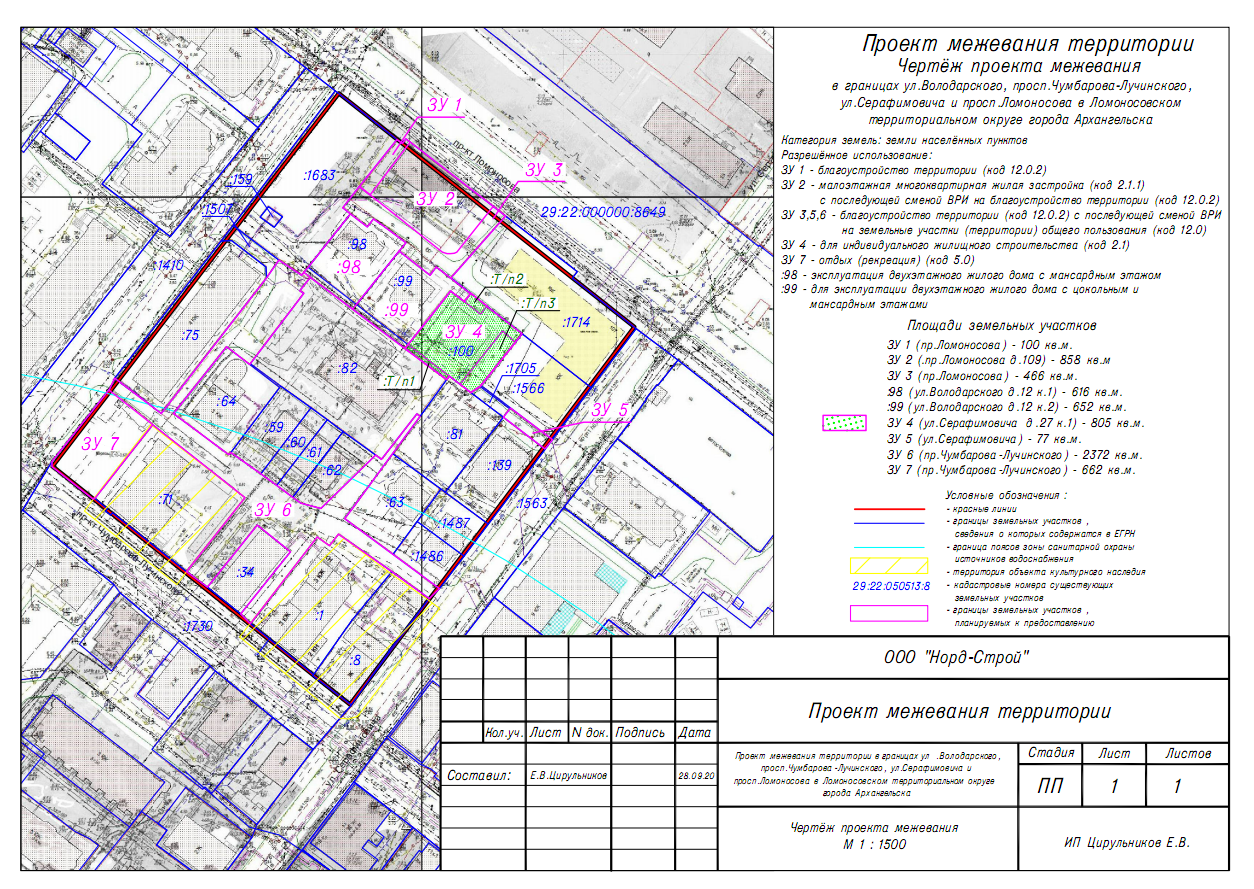 _____________________ПриложениеУТВЕРЖДЕНОраспоряжением Главымуниципального образования"Город Архангельск"от 11 января 2021 г. № 2рПроектируемый земельный участок, обозначениеПроектная площадь, кв. мИсходные характеристикиПроектные характеристики29:22:050513:ЗУ1100 кв. мЗемлигосударственной собственностиЗемли населенных пунктовРазрешенное использование:   земельные участки (территории) общего пользования29:22:050513:ЗУ2858 кв. мЗемлигосударственной собственностиЗемли населенных пунктовРазрешенное использование:   малоэтажная многоквартирная жилая застройка29:22:050513:ЗУ3466 кв. мЗемлигосударственной собственностиЗемли населенных пунктовРазрешенное использование:    Благоустройство территории29:22:050513:ЗУ4805 кв. мЗемлигосударственной собственностиЗемли населенных пунктовРазрешенное использование:   для индивидуального жилищного строительства29:22:050513:ЗУ577 кв. мЗемлигосударственной собственностиЗемли населенных пунктовРазрешенное использование:    Благоустройство территории29:22:050513:ЗУ62372 кв. мЗемлигосударственной собственностиЗемли населенных пунктовРазрешенное использование:    Благоустройство территории29:22:050513:ЗУ7662 кв. мЗемлигосударственной собственностиЗемли населенных пунктовРазрешенное использование:    отдых (рекреация)29:22:050513:98616 кв. мЗемличастной собственностиЗемли населенных пунктовРазрешенное использование:        эксплуатация двухэтажного жилого дома с мансардным этажом29:22:050513:99652 кв. мЗемличастной собственностиЗемли населенных пунктовРазрешенное использование:      для эксплуатации двухэтажного жилого дома с цокольным и мансардным этажамиПроектируемый земельный участок, обозначениеКоординатыКоординатыПроектируемый земельный участок, обозначениеXY12329:22:050513:ЗУ1650965,412520062,8729:22:050513:ЗУ1650964,202520064,8729:22:050513:ЗУ1650965,872520066,0929:22:050513:ЗУ1650964,742520067,6729:22:050513:ЗУ1650945,642520054,2529:22:050513:ЗУ1650948,462520050,3929:22:050513:ЗУ2650964,742520067,6729:22:050513:ЗУ2650943,262520097,6829:22:050513:ЗУ2650926,622520085,5629:22:050513:ЗУ2650926,262520084,68123650926,032520083,36650926,002520082,12650926,502520080,48650945,642520054,2529:22:050513:ЗУ3650948,462520050,3929:22:050513:ЗУ3650945,642520054,2529:22:050513:ЗУ3650926,502520080,4829:22:050513:ЗУ3650926,002520082,1229:22:050513:ЗУ3650926,032520083,3629:22:050513:ЗУ3650926,262520084,6829:22:050513:ЗУ3650926,622520085,5629:22:050513:ЗУ3650943,262520097,6829:22:050513:ЗУ3650940,032520102,1929:22:050513:ЗУ3650917,542520083,8529:22:050513:ЗУ3650917,412520083,7629:22:050513:ЗУ3650921,182520078,4729:22:050513:ЗУ3650918,232520076,3829:22:050513:ЗУ3650926,212520065,1329:22:050513:ЗУ3650929,252520067,4429:22:050513:ЗУ3650934,972520059,2229:22:050513:ЗУ3650937,172520055,7029:22:050513:ЗУ3650934,342520053,6929:22:050513:ЗУ3650938,662520047,6029:22:050513:ЗУ3650940,712520044,8629:22:050513:ЗУ3650946,512520048,9529:22:050513:ЗУ4650912,892520083,8929:22:050513:ЗУ4650909,342520088,8929:22:050513:ЗУ4650912,252520090,9029:22:050513:ЗУ4650908,032520096,7529:22:050513:ЗУ4650898,812520109,5429:22:050513:ЗУ4650895,762520107,3029:22:050513:ЗУ4650880,102520095,8329:22:050513:ЗУ4650879,772520095,4529:22:050513:ЗУ4650877,452520092,4129:22:050513:ЗУ4650880,262520088,4029:22:050513:ЗУ4650882,982520084,5629:22:050513:ЗУ4650881,682520083,6729:22:050513:ЗУ4650892,122520068,5729:22:050513:ЗУ4650893,572520069,6429:22:050513:ЗУ5650872,602520106,5529:22:050513:ЗУ5650862,182520121,4429:22:050513:ЗУ5650862,062520121,6129:22:050513:ЗУ5650858,612520119,2029:22:050513:ЗУ5650869,302520104,0929:22:050513:ЗУ5650872,272520106,3029:22:050513:ЗУ6650877,712519966,8929:22:050513:ЗУ6650865,942519983,7029:22:050513:ЗУ6650915,112520018,9129:22:050513:ЗУ6650921,522520023,0329:22:050513:ЗУ6650916,422520031,1929:22:050513:ЗУ6650917,522520032,0029:22:050513:ЗУ6650915,842520034,2729:22:050513:ЗУ6650913,212520032,4129:22:050513:ЗУ6650910,922520030,7829:22:050513:ЗУ6650910,082520032,2129:22:050513:ЗУ6650884,692520014,39123650884,352520014,15650890,272520005,81650866,072519988,06650852,382520008,06650853,172520008,78650846,052520019,57650842,192520025,28650838,252520031,03650836,292520033,91650834,732520041,11650854,232520059,67650852,792520061,81650869,232520073,62650868,422520074,74650855,022520065,69650850,172520062,35650834,972520052,12650831,512520049,57650819,612520067,08650808,152520083,91650804,592520080,54650804,572520080,52650804,612520080,46650813,472520066,93650825,972520047,73650821,792520044,64650824,682520040,20650793,262520017,85650796,592520014,40650819,112520031,05650828,042520018,96650805,522520002,32650810,692519994,70650837,492520014,36650842,092520008,02650861,922519980,84650873,482519964,99650873,892519965,2929:22:050513:ЗУ7650873,482519964,9929:22:050513:ЗУ7650861,922519980,8429:22:050513:ЗУ7650835,232519961,4829:22:050513:ЗУ7650835,382519961,2729:22:050513:ЗУ7650834,892519960,9229:22:050513:ЗУ7650845,792519945,9829:22:050513:ЗУ7650847,552519945,8629:22:050513:98650938,662520047,6029:22:050513:98650934,342520053,6929:22:050513:98650937,172520055,7029:22:050513:98650934,972520059,2229:22:050513:98650929,252520067,4429:22:050513:98650926,212520065,1329:22:050513:98650905,212520049,6429:22:050513:98650915,842520034,2729:22:050513:98650917,522520032,0029:22:050513:98650919,352520033,3612329:22:050513:99650926,212520065,1329:22:050513:99650918,232520076,3829:22:050513:99650921,182520078,4729:22:050513:99650917,412520083,7629:22:050513:99650912,252520090,9029:22:050513:99650909,342520088,8929:22:050513:99650912,892520083,8929:22:050513:99650893,572520069,6429:22:050513:99650892,122520068,5729:22:050513:99650905,212520049,64